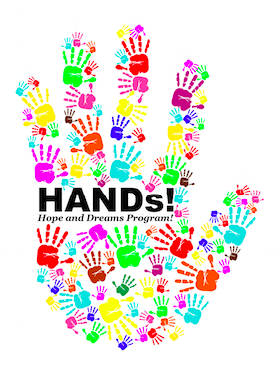 Directions:Please type or print clearly, and fills in all the blanksE-mail completed applications to info@jfphn.org by Friday, July 18, 2017.PERSONAL INFORMATIONCONTACT INFORMATIONAFFILIATIONEDUCATIONAL BACKGROUNDMISCELLANEOUSBACKGROUND, EXPERIENCE, AND IDEASPlease describe your professional experience. (200 words maximum)Please describe your educational background and personal interest. (200 words maximum)Do you have any professional or voluntary experience in community based social activities? Preferably disaster and/or environmental related activities. Please explain. (300 words maximum)How do you think your experience, education, interests, and activities relate to HANDs! Project? (200 words maximum)Give us your experience in creative thinking and taking action. We define "creative" as "to think out of the box" to provide solution. Tell us about your own experience that you faced to a problematic situation and you performed your creative thinking to solve the problem. The situation could be from your design work, community-based activities, organizing events and others. Show us how creative thinker and do-er you are. (500 words maximum)In the HANDs! Project 2017 – 2018, the participants are expected to create a disaster and environmental education related program that will be implemented in 2018. Please explain your ideas about disaster and environmental education related program that will benefit local communities and that you would like to create. Indicting:Your beneficiary target (local community or population), for whom?Methodology and knowledge to be usedHow will you use creativity and innovation to develop and implement it?BudgetBe creative and specific!!! (750 words maximum).Please tell us how your professional and/or volunteer experience will contribute in realizing this project, as explained in number 6. (250 words maximum)I hereby certify that all the information given above is nothing but the truth._________________________________________________________Signature*						Date*Paste electric image of your signature, or in case that it is not possible, just type your nameAPPLICATION CHECKLIST[ ] Fully Completed Application Form[ ] Photo ID (Government issued ID)[ ] Curriculum Vitae in English (must not exceed 5 pages)[ ] Two samples of recent works (in English or Khmer), for example poster designs, comics, product designs, photography, web design, short essays, newspaper articles, journals, video, etc.*The whole documents should not exceed 5MB, we will not accept documents larger than 5MB. For video files (if any), please upload to Youtube and send us the link**For CV, please only submit attachments as Microsoft Word files or Adobe PDF. Photo ID should be a JPEG or Adobe PDF.If you have any questions or concerns about the application process or the HANDs! Project, please contact The Japan Foundation Asia Center, Phnom Penh Liaison Office (contact below) or e-mail, Ms.Bornnoem Milya, info@jfphn.org(Attach Your Photo Here)First Name(Attach Your Photo Here)Middle Name(Attach Your Photo Here)Last Name(Attach Your Photo Here)Date of Birth(dd/mm/yy)AgeSexM / F(Attach Your Photo Here)Country of BirthCountry of Birth(Attach Your Photo Here)CitizenshipCitizenshipE-MailMobile PhonePreferred Correspondence AddressInstitution / OrganizationPositionArea of SpecialtyE-mailTelephone / FaxLatest/CurrentLatest/CurrentLatest/CurrentLatest/CurrentLatest/CurrentLatest/CurrentUniversity / Graduate SchoolUniversity / Graduate SchoolUniversity / Graduate SchoolFacultyFacultyFacultyMajorMajorMajorDegreeDegreeDegreeGPAGPAGPAPreviousPreviousPreviousPreviousPreviousPreviousUniversity / Graduate SchoolUniversity / Graduate SchoolUniversity / Graduate SchoolFacultyFacultyFacultyMajorMajorMajorDegreeDegreeDegreeGPAGPAGPAEnglish Proficiency Certification (if any)English Proficiency Certification (if any)English Proficiency Certification (if any)English Proficiency Certification (if any)English Proficiency Certification (if any)English LevelTypeScoreScoreFluent / Fair / PoorHow did you learn about HANDs! Project?[ ] From Website: http://handsproject.asia/en.html[ ] From HANDs! Magazine: https://medium.com/hands-magazine[ ] From FB Page: HANDs Project for Disaster Education[ ] From FB Page: The Japan Foundation Asia Center, Phnom Penh Liaison officeDo you have any international travel/study/work experience? Please explain